نظراً للتقدم الحالي في التقارب بين تكنولوجيات الاتصالات، ازدادت الحاجة إلى تحقيق تنسيق أفضل بين قطاعي الاتصالات الراديوية وتقييس الاتصالات في إطار إعداد توصيات وتقارير تتعلق باستعمال حلول تكنولوجية مشتركة من أجل تعظيم قابلية التشغيل البيني عبر التطبيقات والأنظمة في إطار لجان دراسات مختلفة ينتمي كل منها إلى أحد القطاعين.ويشمل القرار ITU-R 6-1 مسألة الاتصال والتعاون بين قطاعي الاتصالات الراديوية وتقييس الاتصالات ويصف بالتفصيل دور القطاعين ويحدد إجراءً يمكن بموجبه للفريق الاستشاري للاتصالات الراديوية والفريق الاستشاري لتقييس الاتصالات أن يجتمعا لتحديد القطاع الذي سيضطلع بدور رائد فيما يتعلق ببند محدد من بنود الدراسة، وإنشاء فريق تنسيق بين القطاعين (ICG) عند اللزوم من أجل تنسيق أعمال القطاعين بشأن هذا البند. ويتمثل دور هذا الفريق أساساً في اقتراح سبل لإدارة الدراسات التي يظهر بشأنها تضارب في الاختصاص.وعلى غرار ذلك، يشمل القرار ITU-T 18 مسألة الاتصال والتعاون بين القطاعين.ومع ذلك نرى أنه من المستحسن وضع أحكام إضافية من أجل تعزيز التعاون بين هذين القطاعين فيما يتعلق ببنود دراسة محددة. ويمكن القيام بذلك من خلال إعداد آلية يمكن من خلالها للجان الدراسات وفرق العمل في القطاعين أن تنشئ، إذا لزم الأمر، فريقاً تقنياً يمكن فيه لخبراء تقنيين من القطاعين مناقشة المسائل التقنية التي يشاركون فيها، وذلك على أساس النقاش المباشر بين المشاركين، وعرض اعتباراتهم ومتطلباتهم والاستماع إلى اعتبارات ومتطلبات زملائهم من القطاع الآخر.وعلى سبيل المثال، ظهرت بعض الصعوبات مؤخراً في التنسيق بين لجنة الدراسات 15 لقطاع تقييس الاتصالات ولجان دراسات متعددة تابعة لقطاع الاتصالات الراديوية بشأن مسألة الإرسال عبر الخطوط الكهربائية (PLT) التي تشكل موضوع التوصية ITU-T G.9960. وفي هذه الحالة، أمكن التوصل إلى نقطة بلوغ التفاهم المشترك عندما نُظم اجتماع خاص بين فرقة العمل 1A التابعة لقطاع الاتصالات الراديوية وبعض الأعضاء الموثوق بهم في لجنة الدراسات 15 لقطاع تقييس الاتصالات التي اضطلعت بإعداد تلك التوصية.وكمثال آخر، ثمة حاجة واضحة للتنسيق الوثيق بين فرقة العمل 6C التابعة لقطاع الاتصالات الراديوية التي تدرس أساليب قياس النوعية الإدراكية للتطبيقات الإذاعية متعددة الوسائط ولجان الدراسات 9 و12 و16 لقطاع تقييس الاتصالات التي تدرس مشاكل شبيهة وتعالج كل منها التطبيقات الخاصة بها.والغرض من هذه المساهمة تقديم مقترح بشأن إضافة ملحق إلى القرار ITU-R 6-1 (انظر المرفق 1) وملحق إلى القرار ITU-T T.18 (انظر المرفق 2) تحسباً لإمكانية إنشاء أفرقة مقررين مشتركة بين القطاعين أي أفرقة تتألف من خبراء تقنيين من القطاعين يكلَّفون عند اللزوم بتطوير حلول مشتركة لمشاكل مشتركة على مستوى الخبراء من أجل النظر فيها في لجان الدراسات المعنية أو فرق العمل التابعة للقطاعين.ونقدم هذا المقترح إلى كل من الفريق الاستشاري للاتصالات الراديوية لعام 2011 والفريق الاستشاري لتقييس الاتصالات لعام 2011 للنظر فيه وإبداء تعليقات بشأنه والموافقة عليه إن أمكن، وذلك بهدف أن تقدم هذه الإدارة فيما بعد بشكل رسمي مقترحاً إلى الجمعية العالمية لتقييس الاتصالات وجمعية الاتصالات الراديوية القادمتين، ربما على النحو المبين في المرفقين بهذه المساهمة.المرفقات: 2المرفـق 1اقتراح إضافة ملحق 4 جديد إلى القرار ITU-R 6-1القـرار ITU-R 6-1الاتصال والتعاون مع قطاع تقييس الاتصالات في الاتحاد الدولي للاتصالات(2000-1993)إن جمعية الاتصالات الراديوية للاتحاد الدولي للاتصالات،إذ تضع في اعتبارها أ )	أن لجان الدراسات في قطاع الاتصالات الراديوية (ITU-R) مكلفة بالتركيز على ما يلي لدى دراسة المسائل المعهود بها إليها:"أ )	استعمال طيف الترددات الراديوية في الاتصالات الراديوية للأرض والاتصالات الراديوية الفضائية واستعمال مدار السواتل المستقرة بالنسبة إلى الأرض ومدارات ساتلية أخرى؛ب)	خصائص الأنظمة الراديوية وأداؤها؛ج)	تشغيل المحطات الراديوية؛د )	جوانب الاتصالات الراديوية في المسائل المتعلقة بالاستغاثة والسلامة؛" (المادة 11 من اتفاقية الاتحاد الدولي للاتصالات، الأرقام 151 إلى 154)؛ب)	أن لجان الدراسات في قطاع تقييس الاتصالات (ITU-T) مكلفة بأن:"تتولى ... دراسة المسائل التقنية والتشغيلية والتسعيرية ... وإعداد توصيات في هذا الموضوع بغية تقييس الاتصالات على الصعيد العالمي، ... وتعد خاصة توصيات بشأن التوصيل البيني للأنظمة الراديوية في شبكات الاتصالات العمومية وبشأن جودة الأداء المطلوبة لهذه التوصيلات البينية؛" ( المادة 14 من الاتفاقية، الرقم 193)؛ج)	أن القطاعين مكلفان بمسؤولية التوصل إلى اتفاق مشترك بشأن توزع الدراسات وإبقاء تقاسم الدراسات قيد الاستعراض باستمرار ( الرقمان 158 و195 من الاتفاقية)؛د )	أن التوزيع الأولي للعمل فيما بين قطاع تقييس الاتصالات وقطاع الاتصالات الراديوية قد استكمل،وإذ تضع في اعتبارها كذلكالقرار 16 الصادر عن مؤتمر المندوبين المفوضين (المراجع في مينيابوليس، 1998)،وإذ تلاحظأن القرار 18 الصادر عن الجمعية العالمية لتقييس الاتصالات (مونتريال، 2000) يوفر آليات للاستعراض المتواصل لتوزيع العمل والتعاون فيما بين قطاعي الاتصالات الراديوية وتقييس الاتصالات،تقرر1	أن تحيل إلى الفريق الاستشاري للاتصالات الراديوية، بالتعاون مع الفريق الاستشاري لتقييس الاتصالات، مسألة مواصلة استعراض الأعمال الجديدة والقائمة وتوزيعها فيما بين القطاعين، ليتمكن الأعضاء من إقرارها وفقاً للإجراءات الموضوعة لإقرار المسائل الجديدة أو المراجعة مع مراعاة الأنشطة الجارية في الاتحاد ونتائج جهود إعادة الهيكلة الجارية داخل الاتحاد؛2	ضرورة استخدام المبادئ المتعلقة بتوزيع العمل على قطاع الاتصالات الراديوية وقطاع تقييس الاتصالات (انظر الملحق 1) في توجيه عملية توزيع الأعمال على القطاعين؛3	في حال ما إذا كان ثمة مسؤوليات ضخمة في كلا القطاعين في موضوع معين، فإنه إما: أ )	أن يطبق الإجراء الوارد في الملحق 2،ب)	أو أن يعقد المديران اجتماعاً مشتركاً،ج)	أو أن تنظر في المسألة لجان الدراسات ذات الصلة في كلا القطاعين على أساس تنسيق ملائم (انظر 3)،تدعومديرَيْ مكتبي الاتصالات الراديوية وتقييس الاتصالات إلى التمسك بمراعاة أحكام الفقرة 3 من تقرر وإلى تحديد سبل ووسائل تدعيم هذا التعاون.الملحـق 1مبادئ من أجل توزيع العمل على قطاعي الاتصالات الراديوية وتقييس الاتصالات[لا تغيير]الملحـق 2الطريقة الإجرائية للتعاون[لا تغيير]الملحـق 3تنسيق أنشطة قطاع الاتصالات الراديوية وقطاع تقييس الاتصالات
من خلال أفرقة تنسيق بين القطاعينيطبق الإجراء التالي فيما يتعلق بالفقرة 3 ج) من تقرر: أ )	يجوز للاجتماع المشترك للفريقين الاستشاريين، على النحو المبين في الفقرة 1 من تقرر، أن ينشئ، في حالات استثنائية، فريق تنسيق بين القطاعين لتنسيق عمل كلا القطاعين ومساعدة الفريقين الاستشاريين في تنسيق النشاط ذي الصلة الذي تقوم به لجان الدراسات التابعة لكلا القطاعين؛ب)	يقوم الاجتماع المشترك، في الوقت نفسه، بتعيين القطاع الذي سيتولى ريادة العمل؛ج)	يقوم الاجتماع المشترك بتحديد اختصاصات كل فريق تنسيق بين القطاعين بوضوح استناداً إلى الظروف والقضايا المعنية القائمة وقت إنشاء الفريق؛ كما يقرر الاجتماع المشترك موعداً محدداً لإنهاء عمل فريق التنسيق بين القطاعين؛د )	يسمي فريق التنسيق بين القطاعين رئيساً ونائباً للرئيس يمثل كل منهما أحد القطاعين؛ﻫ )	يكون فريق التنسيق بين القطاعين مفتوحاً أمام أعضاء كلا القطاعين وفقاً للأرقام 86 إلى 88 و110 إلى 112 من الدستور؛و )	لا يضع فريق التنسيق بين القطاعين أي توصيات؛ز )	يعد فريق التنسيق بين القطاعين تقارير عن أنشطته التنسيقية يقدمها إلى الفريق الاستشاري لكل قطاع، ويتولى مدير كل قطاع تقديم هذه التقارير إلى قطاعه؛ح)	يجوز أيضاً لكل من جمعية الاتصالات الراديوية والجمعية العالمية لتقييس الاتصالات إنشاء فريق تنسيق بين القطاعين بناء على توصية من الفريق الاستشاري للقطاع الآخر؛ط)	يتحمل كلا القطاعين تكاليف فريق التنسيق بين القطاعين بالتساوي ويدرج كل مدير في ميزانية قطاعه الاعتمادات اللازمة لتلك الاجتماعات.___________المرفـق 2اقتراح إضافة ملحق جيم جديد إلى القرار ITU-T 18القـرار 18مبادئ وإجراءات توزيع العمل على قطاعي الاتصالات الراديوية 
وتقييس الاتصالات وتنسيقه فيما بينهما(هلسنكي، 1993؛ جنيف، 1996؛ مونتريال، 2000؛ فلوريانوبوليس، 2004؛ جوهانسبرغ، 2008)إن الجمعية العالمية لتقييس الاتصالات (جوهانسبرغ، 2008)،إذ تضع في اعتبارها أ )	مسؤوليات قطاع الاتصالات الراديوية وقطاع تقييس الاتصالات طبقاً للمبادئ المنصوص عليها في دستور الاتحاد واتفاقيته، وهي:	أن لجان الدراسات التابعة لقطاع الاتصالات الراديوية (الأرقام من 151 إلى 154 من الاتفاقية) مكلفة بالتركيز على ما يلي في دراسة المسائل المسندة إليها:’1‘	استعمال طيف الترددات الراديوية في الاتصالات الراديوية للأرض والاتصالات الراديوية الفضائية (واستعمال مدار السواتل المستقرة بالنسبة إلى الأرض)؛’2‘	خصائص وأداء الأنظمة الراديوية؛’3‘	تشغيل المحطات الراديوية؛’4‘	جوانب الاتصالات الراديوية ذات الصلة بمسائل الاستغاثة والسلامة؛	أن لجان الدراسات التابعة لقطاع تقييس الاتصالات (الرقم 193 من الاتفاقية) مكلفة بدراسة المسائل التقنية والتشغيلية والتعريفية وإعداد التوصيات بشأنها بغية تقييس الاتصالات على الصعيد العالمي، بما في ذلك التوصيات التي تتناول التوصيل البيني للأنظمة الراديوية في شبكات الاتصالات العمومية وجودة الأداء المطلوبة لهذه التوصيلات البينية؛ب)	أن الاجتماعات المشتركة بين الفريق الاستشاري للاتصالات الراديوية والفريق الاستشاري لتقييس الاتصالات تستعرض توزيع الأعمال الجديدة والقائمة بين القطاعين، على أن يخضع ذلك للتأكيد طبقاً للإجراءات التي يطبقها كل قطاع، تحقيقاً للأغراض التالية:	التقليل من الازدواجية في أنشطة القطاعين؛	تجميع أنشطة التقييس من أجل دعم التعاون وتنسيق العمل فيما بين قطاع تقييس الاتصالات وهيئات التقييس الإقليمية،تقـرر1	أن يواصل الفريق الاستشاري لتقييس الاتصالات والفريق الاستشاري للاتصالات الراديوية، في اجتماعات مشتركة عند اللزوم، استعراض الأعمال الجديدة والقائمة وتوزيعها بين قطاع تقييس الاتصالات وقطاع الاتصالات الراديوية، للموافقة عليها طبقاً للإجراءات الموضوعة للموافقة على المسائل الجديدة و/أو المراجعة؛2	أنه، عند تحديد مسؤوليات كبيرة في القطاعين في موضوع معين، ينبغي: أ )	تطبيق الإجراء المبين في الملحق ألف؛ أوب)	تشكيل فريق مشترك؛ أوج)	دراسة لجان الدراسات المعنية في القطاعين لهذه المسألة مع إجراء تنسيق مناسب (انظر  باءبهذا القرار).الملحـق ألف
(بالقـرار 18)إجراء التعاون[لا تغيير]الملحـق باء
(بالقـرار 18)تنسيق أنشطة الاتصالات الراديوية والتقييس 
من خلال أفرقة التنسيق بين القطاعين[لا تغيير]الملحـق جيم
(بالقـرار 18)___________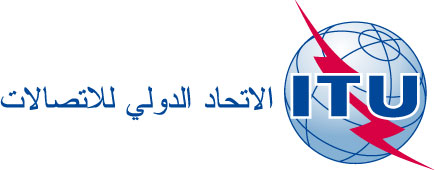 الفريق الاستشاري للاتصالات الراديوية
جنيف، 10-8 يونيو 2011الوثيقة RAG11-1/2-A27 يناير 2011الأصل: بالإنكليزيةإيطالياإيطاليااقتراح بشأن مراجعة القرار ITU-R 6 والقرار ITU-T 18
من أجل إدخال أحكام تتعلق بإنشاء أفرقة مقررين مشتركة بين القطاعيناقتراح بشأن مراجعة القرار ITU-R 6 والقرار ITU-T 18
من أجل إدخال أحكام تتعلق بإنشاء أفرقة مقررين مشتركة بين القطاعين